GOVERNMENT OF ANDHRA PRADESH                                                                                                  Office of the Commissioner of Technical Education                                                                                                    Andhra Pradesh::Hyderabad  Cir. Memo No. T1/Dr.MCRHRD/2015                                                                        Date.27 -06-2015 Sub: Technical Education – Dr. MCR HRD IAP  – Training Programme - Inviting          Nominations – Reg. *****As per the subject cited, the Dr. MCR HRD IAP are conducting the following training programme at their institute. Nominations are invited from the interested and eligible employees as per the eligibility criteria.In this regard all the Principals of Govt. Polytechnics are hereby directed to forward the Nominations to the mail id of Sri.A.Pullaiah, TPO, tpocteap@gmail.com Immediately.Sd/-B.UdayalaxmiCommissionerToThe Principals of all Govt. Polytechnics.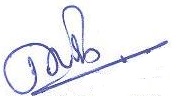 For CommissionerS.No.Training ProgrammeDatesEligibility1Service Matters30-06-2015 to 04-07-2015First level Gazetted officers & Non Gazetted officers dealing with the service matters